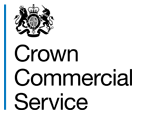 Tender declaration – commitment to bidFURTHER COMPETITION UNDERWORKPLACE SERVICES (FM MARKETPLACE PHASE 2)FRAMEWORK AGREEMENTLot 2b and 3 (RM6089)[Insert Supplier Name] would like to declare our commitment to bid for the [Insert Customer Name] Further Competition under [Lot 2b/Lot 3] of the FM Workplace Services (FM Marketplace Phase 2) Framework Agreement (RM6089).Signed…………Name………….Position……….Date…………..